Противопожарный режим в Санкт-Петербурге продлен еще на две недели.

Губернатор Санкт-Петербурга Александр Беглов распорядился продлить действующий в городе противопожарный режим до 14 июня 2020 года.

Постановление было опубликовано, 28 мая, на портале Администрации Санкт-Петербурга. В этот период жителям города запрещается посещать городские леса и лесопарки, въезжать в парки и лесопарковые зоны на личном транспорте, разводить костры и проводить пожароопасные работы без согласования с МЧС.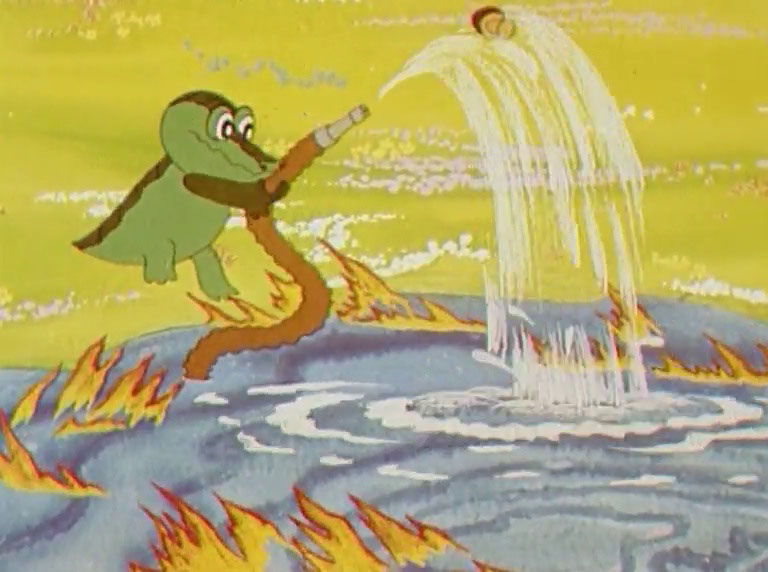 